GeneticsLesson 2Calculate the phenotypic ratio of a cross between a female carrier for red green colour blindness and a normal vision male.Haemophilia is a sex-linked trait where XH gives normal blood clotting and is dominant to the haemophilia allele Xh.
a. Give the genotypes of 		1) a woman with normal blood clotting whose father had haemophilia		2) a normal man whose father had haemophilia.
b. What is the probability that a mating between these two individuals will produce a child, regardless of sex, that has haemophilia? 
c. If this couple has a daughter, what is the probability that the daughter will be a carrier of the haemophilia trait? What is the probability a daughter would have haemophilia?
d. If this couple has a son, what is the probability he will have haemophilia?For the genotypes below state what blood group they would be:IA IA IB IB IA IBIA IOIB IOIO IO Complete the following crosses:Parents: blood group O and blood group ABParents: blood group A and blood group B (both heterozygous with the IO allele) 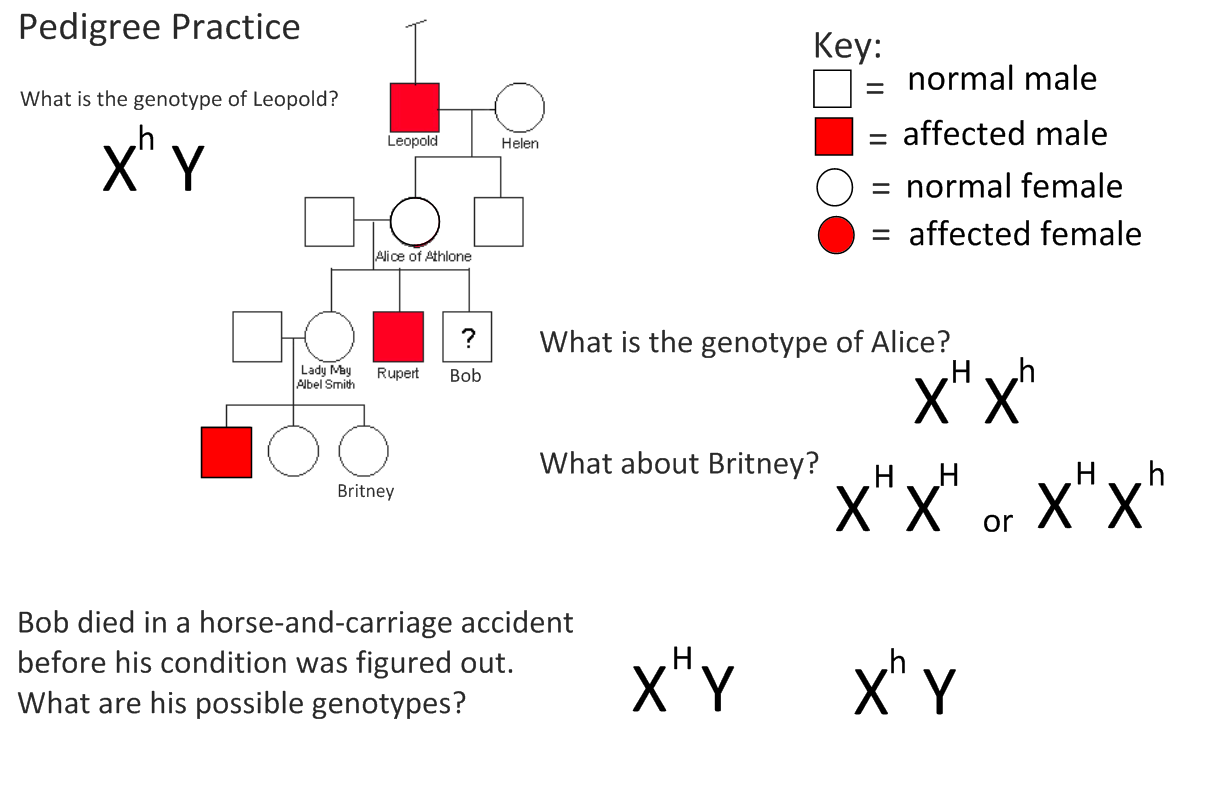 GeneticsLesson 2Calculate the phenotypic ratio of a cross between a female carrier for red green colour blindness and a normal vision male.Phenotypes : Normal female (carrier)  x  Normal maleGenotypes :		XBXb        x         XBYGametes		XB     Xb		XB    YFemale normal vision 50% Male normal vision 25%Male colour blind 25%Haemophilia is a sex-linked trait where XH gives normal blood clotting and is dominant to the haemophilia allele Xh.
a. Give the genotypes of 		1) a woman with normal blood clotting whose father had haemophilia  XHXh		2) a normal man whose father had haemophilia.  XHY
b. What is the probability that a mating between these two individuals will produce a child, regardless of sex, that has haemophilia?P = 25%c. If this couple has a daughter, what is the probability that the daughter will be a carrier of the haemophilia trait? What is the probability a daughter would have haemophilia?Carrier P= 0.5,Haemophiliac P = od. If this couple has a son, what is the probability he will have haemophilia?Haemophiliac son P =0.5For the genotypes below state what blood group they would be:IA IA IB IB IA IBIA IOIB IOIO IO Complete the following crosses: Parents: blood group O and blood group ABBlood group B 50%Blood group A 50%Parents: blood group A and blood group B (both heterozygous with the IO allele) Blood group AB 25%Blood group A 25%Blood group B 25%Blood group O 25%XBXbXBXB XBXb XBYXB YXb YXH Xh XH XH XH XH Xh Y  XHY  XhY IoIoIBIo IBIo IBIAIo IAIo IAIAIoIBIA   IBIo  IBIoIA   IoIo   Io